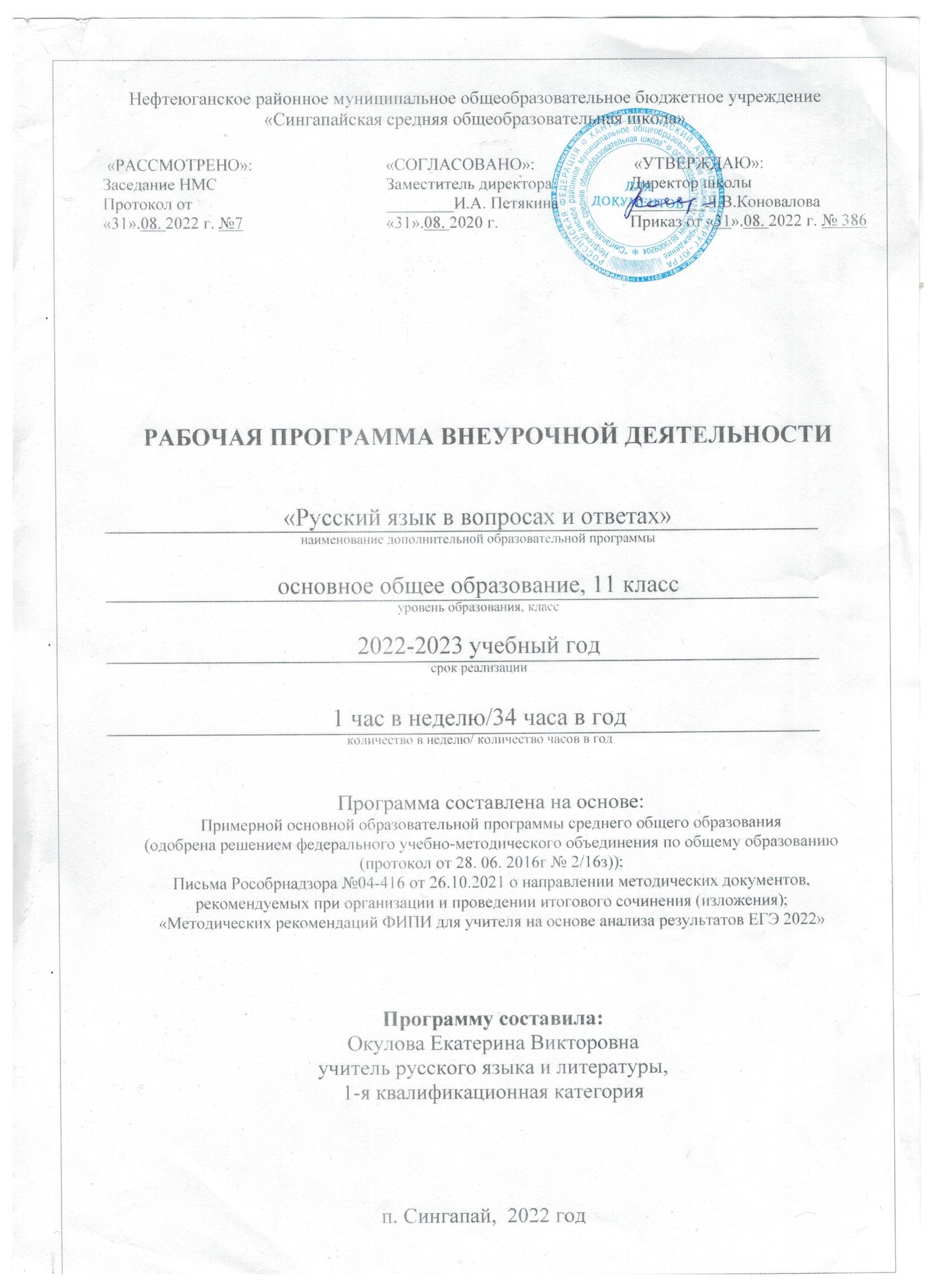 Пояснительная запискаПрограмма внеурочной деятельности «Русский язык в вопросах и ответах»составлена в соответствии с требованиями Федерального государственного образовательного стандарта основного общего образования, с целевой программой ХМАО-Югры «Новая школа Югры»,  Стратегией развития образования ХМАО-Югры до 2030 года, ООП ООО школы и на основе  «Программы общеобразовательных учреждений. Русский язык 10-11 классы. Гусарова И.В. Москва: Просвещение, 2021г. Программа предназначена для старшеклассников, изучающих русский язык, как на базовом, так и на углублённом уровне. Темы занятий внеурочной деятельности нацелены на подготовку к итоговому сочинению, отработку 27 задания ЕГЭ по русскому языку и развитию метапредметных умений и навыков у выпускников.Направленность: программа внеурочной деятельности, направление интеллектуальное.Актуальность выбора:Актуальность выбора программы внеурочной деятельности «Русский язык в вопросах и ответах» диктуется потребностями практики, поскольку даёт возможность закреплять знания и навыки, полученные обучающимися на уроках русского языка и одновременно вовлекать учащихся в работу по развитию функциональной и читательской грамотности, а в частности смыслового чтения. На занятиях проводится работа по развитию исследовательской и проектной деятельности, ориентированной на социализацию и самореализацию. Согласно основным принципам ФГОС и стратегическим ориентирам образования в автономном округе Югра, направленным на достижение качества учебных результатов, изучение предметной области «Филология» должно обеспечить обогащение активного и потенциального словарного запаса учащихся для достижения более высоких результатов при изучении других учебных предметов. Новизна программы заключается в том, что на занятиях учащиеся активно занимаются учебно-исследовательской деятельностью. Благодаря данной работе повышается мотивация к изучению предмета, так как обучающиеся получают знания, не связанные непосредственно со школьной программой, знакомятся с новыми методами рассуждений, так необходимыми для успешного решения учебных и жизненных проблем.Программа позволяет школьникам увидеть разнообразный, увлекательный, неисчерпаемый мир филологии, что важно для формирования истинных познавательных интересов, является опорой при подготовке к олимпиадам по русскому языку и литературе. Помогает успешно применять индивидуальный подход к каждому ученику с учётом его способностей, развивать и самостоятельность, и творческие инициативы.Цель программы: -   расширение лингвистического кругозора;-   обогащение активного и потенциального словарного запаса; - совершенствование способности применять приобретенные универсальные учебные действия в процессе речевого общения в учебной деятельности и повседневной жизни.Цель программы достигается в результате решения ряда ключевых взаимосвязанных между собой задач, строящихся на основных требованиях ФГОС ООО:Образовательные: развивать лингвистические способности учащихся, их познавательную активность, мышление и коммуникативную культуру;совершенствовать орфографическую и пунктуационную грамотность, умение анализировать текст.Развивающие: развивать языковые компетенции учащихся, обеспечивающие свободное владение русским литературным языком в разных ситуациях общения; повышать уровень культуры речи;развивать мотивацию к речевому самосовершенствованию, учебной деятельности.приобщение школьников к самостоятельной исследовательской работе;развитие умения пользоваться разнообразными словарями;развитие умения организовать личную и коллективную деятельность в работе с книгой.Воспитательные: воспитывать гражданственность и патриотизм, любовь к русскому языку, приобщение к культуре и литературе русского народа;овладевать культурой межнационального общения, воспитывать толерантность;формировать социально активную, конкурентоспособную личность.Основополагающие принципы программы, в соответствии с требованиями ФГОС, построены на применении системно-деятельностного подхода, который предполагает: • воспитание и развитие качеств личности, отвечающих требованиям информационного общества; • ориентацию на результаты образования как системообразующий компонент курса, где развитие личности обучающегося на основе усвоения универсальных учебных действий,  познания и освоения мира составляет цель и результат образования;• учет индивидуальных возрастных и интеллектуальных особенностей обучающихся;• обеспечение преемственности начального общего, основного и среднего (полного) общего образования; • разнообразие видов деятельности и учет индивидуальных особенностей каждого обучающегося, обеспечивающих рост творческого потенциала, познавательных мотивов, обогащение форм взаимодействия со сверстниками и взрослыми в познавательной деятельности; • гарантированность достижения планируемых результатов освоения курса «Русский язык в вопросах и ответах», что и создает основу для самостоятельного успешного усвоения обучающимися новых знаний, умений, компетенций, видов и способов деятельности.	Одним из приоритетных направлений развития образования в регионе является повышение эффективности системы воспитания и социализации обучающихся и воспитанников на основе индивидуализации образования (Стратегия развития образования ХМАО – Югры до 2030 года).	Принципиальной задачей является формирование у учащихся не просто знаний, а метапредметных умений и способностей к самообразованию, готовности к саморазвитию и самовоспитанию на основе системно-деятельностного подхода в организации внеурочной деятельности.Исходя из учёта требований образовательной программы, выделяются следующие отличительные особенности программы:Определение видов организации деятельности учащихся, направленных  на достижение  метапредметных результатов освоения внеурочной деятельности.В основу реализации Программы положены ценностные ориентиры и  воспитательные результаты. Ценностные ориентации организации деятельности предполагают уровневую оценку в достижении планируемых результатов.Достижения планируемых результатов отслеживаются в рамках внутренней системы оценки педагогом.Программа данного курса представляет систему теоретических и практических занятий для учащихся 11 класса 16-17 лет в течение одного года обучения.  Изучение курса рассчитано на 34 часа (1 час в неделю). Продолжительность учебного занятия 40 минут. Методические приемыОсновными методическими приемами являются: Исследовательская деятельность. Индивидуальная работа с учащимися.Учет психологических особенностей учащихся. Методическая работа.Внеурочная деятельность позволяет наиболее успешно применять индивидуальный подход к каждому школьнику с учётом его способностей, более полно удовлетворять познавательные и жизненные интересы учащихся. В отличие от классных занятий, на внеклассных учащиеся мало пишут и много говорят.Основная частьСодержание курсаПрограмма предполагает формирование понятий о языкознании, воспитание любви к русскому языку. В основе программы лежит принцип вовлечения учащихся в учебно-познавательную деятельность, что, в свою очередь, является условием приобретения прочных знаний, преобразования их в убеждения и умения.Использование современных образовательных технологийПрограмма данного курса предусматривает использование современных образовательных технологий: технологии деятельностного типа, проблемно-диалогической технологии, проектно-исследовательской деятельности. Используемые технологии предусматривают работу в малых группах, парах и другие формы групповой работы. Виды деятельности: рефлексивная, контрольно-оценочная, творческая, практическая. Теоретические и практические занятия способствуют развитию устной коммуникативной и речевой компетенции учащихся.Источники информации — энциклопедии и другие книги, в том числе из школьной библиотеки. Кроме того, это материалы на компакт-дисках, флеш-носителях, рассказы взрослых, экскурсии.  В процессе прохождения курса формируются умения и навыки самостоятельной исследовательской деятельности; умения формулировать проблему исследования, выдвигать гипотезу; определять цель исследования, овладевать методикой сбора и оформления найденного материала; владеть научными терминами; теоретическими знаниями по теме своей работы и шире; умения оформлять доклад,  исследовательскую работу.По окончании курса проводится публичная защита проекта исследовательской работы – опыт научного учебного исследования по предметной тематике, выступление, демонстрация уровня психологической готовности учащихся к представлению результатов работы.Особенности организации учебного процессаОрганизация деятельности школьников на занятиях основывается на следующих принципах:научность;сознательность и активность;наглядность;связь теории с практикой;индивидуальный подход к учащимся.Формы проведения занятийлекции;практические занятия, применение дидактических и раздаточных материалов, анализ и просмотр текстов;самостоятельная работа (индивидуальная и групповая) по работе с разнообразными словарями;В каждом занятии прослеживаются две части:теоретическая;практическая.ЛИЧНОСТНЫЕ И МЕТАПРЕДМЕТНЫЕ РЕЗУЛЬТАТЫ От того, как ученик может применить свои знания, насколько он компетентен в широком внешкольном контексте, зависит его будущее самоопределение. Это не только умение добывать и применять знания, это коммуникативные навыки, навыки самоконтроля и самооценки, развитие творческих способностей.Личностные универсальные учебные действияОбучающиеся научатся:ориентироваться на понимание причин успеха во внеурочной деятельности, в том числе на самоанализ и самоконтроль результата, рефлексию соответствия результатов требованиям конкретной задачи;оценивать себя на основе критериев успешности внеурочной деятельности;осознавать себя как гражданина России, чувствовать  сопричастность и гордость за свою Родину, народ и историю; приобрести опыт эмоционально окрашенного, личностного отношения к культуре; оптимистически воспринимать мир.Познавательные универсальные учебные действияОбучающиеся научатся:анализировать и обобщать на основе фактов;устанавливать причинные явления и их следствия;представлять информацию в развёрнутом и сжатом виде;осуществлять поиск необходимой информации для выполнения внеурочных заданий с использованием учебной литературы, энциклопедий, справочников (включая электронные, цифровые), в контролируемом пространстве Интернета;осуществлять запись (фиксацию) выборочной информации о мире и о себе самом, в том числе с помощью инструментов ИКТ;выполнять  проекты в устной и письменной форме; проводить сравнение и классификацию по заданным критериям;осознанно и произвольно строить сообщения в устной и письменной форме, логическое рассуждение, включающее установление причинно-следственных связей;узнать отличительные признаки основных языковых единиц, основные термины и понятия, связанные с лексикой, синтаксисом, фонетикой, морфологией, орфографией;узнать и научиться пользоваться нормами  русского языка: произносительными, словоупотребительными;четко артикулировать слова, воспринимать и воспроизводить интонацию речи;расширить, систематизировать исходные представления о языке.Регулятивные универсальные учебные действияОбучающиеся научатся:  планировать свои действия в соответствии с поставленной задачей и условиями ее реализации; осуществлять итоговый и пошаговый контроль по результату; оценивать правильность выполнения действия на уровне адекватной ретроспективной оценки соответствия результатов требованиям данной задачи и задачной области; адекватно воспринимать предложения и оценку учителей, товарищей, родителей и других людей; в сотрудничестве с учителем ставить новые учебные задачи; проявлять познавательную инициативу в учебном сотрудничестве; самостоятельно адекватно оценивать правильность выполнения действия и вносить необходимые коррективы в исполнение как по ходу его реализации, так и в конце действия; составлять план решения учебной проблемы совместно с учителем;  работать по плану, сверяя свои действия с целью, корректировать свою деятельность;  в диалоге с учителем вырабатывать критерии оценки и определять степень успешности своей работы и работы других в соответствии с этими критериями.Коммуникативные универсальные учебные действияОбучающиеся научатся:адекватно использовать коммуникативные (прежде всего, речевые) средства для решения различных коммуникативных задач, строить монологическое сообщение, владеть диалогической формой коммуникации, используя, средства и инструменты ИКТ и дистанционного общения;допускать возможность существования у людей различных точек зрения, в том числе не совпадающих с его собственной, и ориентироваться на позицию партнера в общении и взаимодействии;учитывать разные мнения и стремиться к координации различных позиций в сотрудничестве;формулировать собственное мнение и позицию;договариваться и приходить к общему решению в совместной деятельности, в том числе в ситуации столкновения интересов;использовать речь для регуляции своего действия;задавать вопросы, необходимые для организации собственной деятельности и сотрудничества с партнером;взаимодействовать со сверстниками;совершенствовать собственную речь. Формы учёта знаний, умений, система контролирующих материалов для оценки планируемых  результатов освоения программыКонтроль и оценка результатов освоения программы внеурочной деятельности зависит от тематики и содержания изучаемого раздела. Знания и навыки, полученные в результате исследовательской и проектной деятельности во время внеурочного курса, можно использовать как на уроках русского языка и литературы, так и на любом другом уроке, предметной олимпиаде, конкурсах. Повышение грамотности учащихся во время урочной и внеурочной деятельности играет важную роль в развитии образовательной среды школы.Перечень оборудования кабинета для проведения занятий по внеурочной деятельностиПечатные пособия по русскому языку и литературе;Мультимедийное оборудование (проектор, компьютеры с набором обучающих программ и тренажёров, интерактивная доска);Научно-популярная литература для организации самостоятельной работы обучающихся;Научно-популярные книги о языке для внеклассного чтения;Научно-методическая литература;Учебные пособия по русскому языку;Словари школьного типа и справочная литература;Сборник дидактических материалов по русскому языку;Раздаточный материал;Фильмы по русскому языку;Мультимедийные презентации по всем разделам языкознания;Интерактивные уроки по основным разделам лингвистики.Список источниковНормативно-правовая база:Закон от 29.12.2012 N 273 – ФЗ (ред. от 23.07.2013) «Об образовании в РФ»;Федеральный  государственный образовательный стандарт начального общего образования (утверждён приказом Министерства образования и науки РФ от 06 октября 2009 года № 373 «Об утверждении и введении в действие федерального государственного образовательного стандарта начального общего образования», зарегистрирован в Минюсте России 22 декабря 2009 года, регистрационный номер 17785);Приказ департамента образования и молодёжной политики Ханты – Мансийского автономного округа – Югры от 31.01.2013 № 63 «Об утверждении Концепции развития воспитания в системе общего образования Ханты – Мансийского автономного округа – Югры»;Образовательная программа НОО НРМОБУ «Сингапайская СОШ».Литература, используемая для разработки ПрограммыСписок литературы для учителяАльбеткова, Р.И. Русская словесность [Текст]: / Р. И. Альбеткова. -  М.: Дрофа,  2007.  Бирюкова В.Т. Игнатченко И.Р. Учебный словарь трудностей русского языка для школьников – М: Дрофа, 2015Гуськова А.П., Сотин Б.В. Популярный словарь русского языка – М: Дрофа, 2010Граник Г.Г., Бондаренко С. М., Концевая Л. А. Секреты орфографии. Москва «Просвещение», 1991 г.Григорьев Д. В., Степанов П. В. Внеурочная деятельность школьников.  - М., – 2011. 6. Львова С. И. Работа со схемами-таблицами по орфографии и пунктуации: Методические рекомендации к комплекту наглядных пособий. - М., 2010.Тематическое планирование внеурочных занятий   «Русский язык в вопросах и ответах»  в 11 классе  (34 часа)№ п/пТемаФорма проведения занятияКоличество часовКоличество часовДатаДата№ п/пТемаФорма проведения занятияТеорияПрактикаПлан Факт 1Текст - сложное и многомерное явлениеЛекция. Составление текста0,50,506.09.20222Текст. Стили и типы речи.Лекция и презентация. Практическая работа по определению стиля и типа речи в тексте.0,50,513.09.20223Изобразительно-выразительные средства языка.Лекция и презентация. Составление таблицы, нахождение выразительных средств в тексте.0,50,520.09.20224Композиция итогового сочинения.Лекция. Составление плана.0,50,527.09.20225Критерии оценивания итогового сочинения.Лекция. 104.10.20226Тезис. Аргументация собственной позиции.Составление тезисов.Лекция учителя. 1111.10.202218.10.20227Прямая и косвенная речь.Лекция учителя. 0,50,525.10.20228Цитата. Способы цитирования.Лекция. Конспект. Практикум.1108.11.202215.11.20229Практикум по написанию сочинения.Написание сочинений522.11.202229.11.202206.12.202213.12.202220.12.202210Фактические ошибки.Логические ошибки.Слушание учителя. Работа по образцу.0,50,527.12.202211Грамматические ошибки.Речевые ошибки.Слушание лекции. Работа по образцу.0,50,510.01.202312Композиция сочинения ЕГЭ. Лекция учителя. 117.01.202313Что такое проблема текста?Виды проблем текста.Лекция. Практикум.1124.01.202331.01.202314Выявление проблемы текста.Лекция. Практикум.1107.02.202314.02.202315Формулировка проблемы текстаЛекция. Практикум.1121.02.202328.02.202316Выявление и формулировка авторской позиции.Лекция. Практикум.1107.03.202314.03.202317Способы аргументации собственного мнения.Лекция. Практикум.1121.04.202304.04.202318Практикум по написанию сочинения. Написание сочинения618.04.202325.04.202302.05.202316.05.202323.05.202323.05.202312,521,5